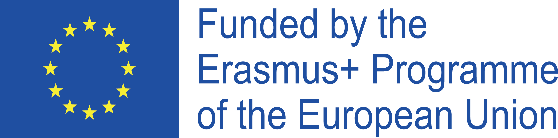 Names students:1…………………………………………..2………………………………………….3…………………………………………..4……………………………………………5……………………………………………6……………………………………………7……………………………………………8……………………………………………How can we make sport more gender inclusive?Sport: Did you think the sport was equally inclusive for boys and girls? Explain your answer.What could be done to adapt/change the sport to make it more inclusive than it is? Which rules would need to be changed? Explain your answer.Which technical elements would need to be changed? Explain your answer.Which tactical elements would need to be changed? Explain your answer.What effects would all these changes have - not only on gender inclusion but any other effects?Which aspects are in your opinion very important to make this sport more popular in other countries all over Europe?